Projet - Les dix mots de la francophonie 2020Choisissez un mot dans la liste ci-dessous :Aquarelle à vau-l'eauengloutirfluidemangroveoasisondéeploufruisselerspitantPour plus d'informations, consultez les liens suivants :http://www.dismoidixmots.culture.fr/ressources/depliant-des-dix-mots-2019-2020http://www.dismoidixmots.culture.fr/ressources/la-thematique-et-les-dix-mots-au-fil-de-leauhttps://www.youtube.com/watch?v=X_QLj8d96loRéalisez un projet à partir de ce mot-là.LOGOGRAMMEExempleDéfinition :Un logogramme (du grec ancienλόγος, « parole », ici « mot », et γράμμα, « caractère, lettre ») est un unique graphème notant un lemme (mot) entier et non seulement une partie de ses phonèmes. Dans la majorité des cas, rien n'indique, dans un logogramme, comment il doit être prononcé (le "signifiant" en linguistique). En d'autres termes, c'est la plus petite unité significative du langage comme signe unique écrit qui représente un mot complet, indépendamment de la langue.Pour plus d'informations, consultez le lien suivant :https://www.youtube.com/watch?v=k0uKEgA_FzM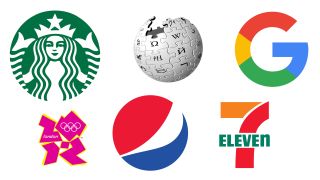 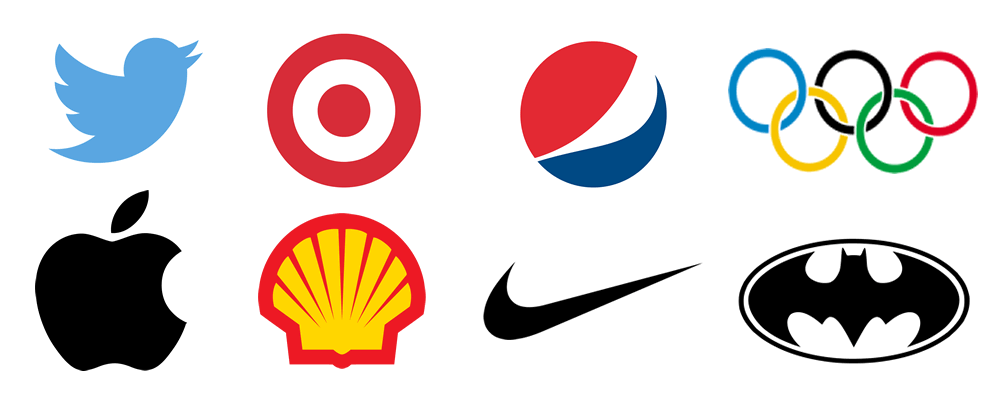 Projet réalisé par : …………….                             (nom et prénom)